.Notes: Start on vocal. Dance finishes facing forward[1-8]	SIDE ROCK, RECOVER, HEEL TOUCH, STEP, SIDE ROCK, RECOVER, STEP BACK, HOLD[9-16]	FULL TRIPLE TURN RIGHT (on the spot), HOLD, FORWARD SHUFFLE, HOLD*(Easier option – Right coaster step )[17-24]	STEP, 1/2 TURN, RUN, RUN, ROCK FORWARD, RECOVER, SIDE ROCK, RECOVER[25-32]	BEHIND, 1/4 TURN LEFT, STEP FORWARD, BRUSH, ROCK, RECOVER, STEP BACK, DRAW*(Harder option –  [1] Step R across left, [2] Make 1/4 turn right stepping L back [3] Make 1/2 turn right stepping R forward, [4] Brush L forward[33-40]	 SIDE SHUFFLE, SWEEP, SAILOR 1/2 CROSS, HOLD[41-48] 	 SIDE, TOGETHER, STEP 1/4 TURN RIGHT, LOCK, STEP, LOCK, STEP[49-56]	MAMBO 1/2 TURN LEFT, HOLD PADDLE 3/4 TURN LEFT, HOLD,[57-64]	LEFT SAILOR STEP, HOLD, STEP, 1/2 TURN LEFT, TOUCH, HOLDRepeatRevised - 9th August 2012Talk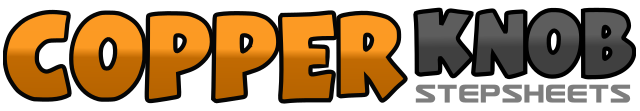 .......Count:64Wall:4Level:Improver / Intermediate.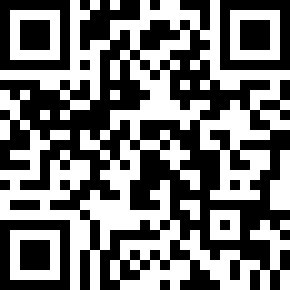 Choreographer:Yvonne Anderson (SCO) - July 2012Yvonne Anderson (SCO) - July 2012Yvonne Anderson (SCO) - July 2012Yvonne Anderson (SCO) - July 2012Yvonne Anderson (SCO) - July 2012.Music:Talk Is Cheap - Alan Jackson : (Album: Thirty Miles West)Talk Is Cheap - Alan Jackson : (Album: Thirty Miles West)Talk Is Cheap - Alan Jackson : (Album: Thirty Miles West)Talk Is Cheap - Alan Jackson : (Album: Thirty Miles West)Talk Is Cheap - Alan Jackson : (Album: Thirty Miles West)........1234Rock R to right, Recover weight on L, Touch R heel forward, Step R beside left [12]5678Rock L to left, Recover weight on R, Step L back, Hold [12]1234Make a full turn right stepping R, L, R, Hold [12]5678Shuffle forward stepping L,R,L, Hold [12]1234Step R forward, Make 1/2 turn left taking weight on L, Step R forward, Step L forward [6]5678Rock R forward, Recover weight on L, Rock R to right, Recover weight on L [6]1234Step R behind left, Make 1/4 turn left stepping L forward, Step R forward, Brush L forward [3]5678Rock L forward, Recover weight on R, Step L back (long step), Draw R to left (weight on left) [3]1234Step R to right, Step L beside right, Step R to right, Sweep left out (preparing for sailor turn) [3]5678Make 1/4 turn left stepping L behind right, Make 1/4 turn left stepping R to side, Step L across right, Hold [9]1234Step R to right, Step L beside right, Make 1/4 turn right stepping R forward, Lock L behind right [12]5678Step R forward, Lock L behind right, Step R forward, Hold [12]1234Rock L forward, Recover weight on R, Make 1/2 turn left stepping L forward, Hold [6]5678On ball of L make 1/4 turn left, Touch R toes to right, On ball of L make 1/2 turn left, Step R to right, Hold [9]1234Step L behind right, Step R to right, Step L to left, Hold  [9]5678Step R forward, Make 1/2 turn left taking weight on left, Touch R beside left, Hold [3]